Dystrybutor wody dla dzieci - dlaczego jest tak ważny?Coraz częściej zwraca się uwagę na problem z nawykiem picia wody w młodym pokoleniu. W tym artykule pokażemy, czemu dystrybutor wody dla dzieci powinien znajdować się w każdej szkole.Dystrybutor wody dla dzieci - niezbędnik od najmłodszych latNie od dziś wiadomo, jak dużo korzyści niesie ze sobą picie wody. Dzieci od najmłodszych lat są uczone picia wody i uświadamiane jak ważne jest to dla ich zdrowia. Dystrybutor wody dla dzieci to rozwiązanie, które pomaga im sięgać regularnie po wodę.Wpływ dystrybutorów wody dla dzieci na rozwójZ pomocą dystrybutora w placówce szkolnej możesz pomóc dzieciom w rozwoju, a korzyści z picia wody wykraczają poza odpowiedni poziom nawodnienia. Dla uczniów często schłodzona lub gazowana woda, którą udostępnia dystrybutor, jest znacznie bardziej przyjemna do picia niż woda z kranu. Taki komfort jest dostrzegany szczególnie po aktywności fizycznej. Picie wody ma także wpływ na wyniki w nauce! Odpowiedni poziom nawodnienia wspomaga koncentrację, która jest kluczowa wśród młodych osób do prawidłowego przyswajania wiedzy. Warto zaopatrzyć przedszkole lub szkołę w stylowy dystrybutor wody dla dzieci, który będzie dla najmłodszych bardziej atrakcyjny niż słodzone napoje.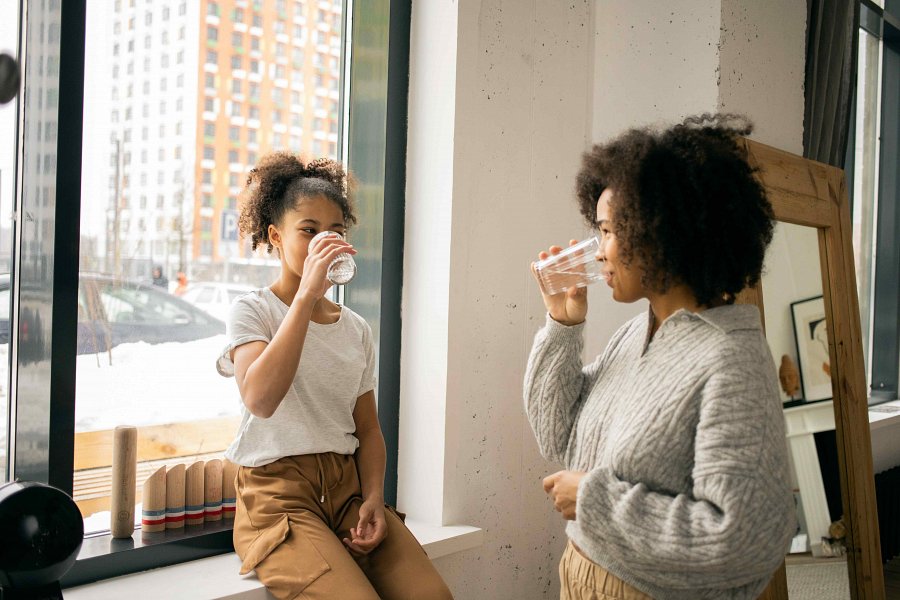 Picie wody z dystrybutora a środowisko naturalne Kwestia wody wymusza dyskusję na temat ochrony naturalnego środowiska i przyszłości kolejnych pokoleń na naszej planecie. Edukacja ekologiczna u najmłodszych może rozpocząć się od małych kroków, takich jak wybór wody z dystrybutora niż napoi butelkowanych. Pozwoli im to na dostrzeżenie, jak małe działania przyczyniają się do dużych zmian.